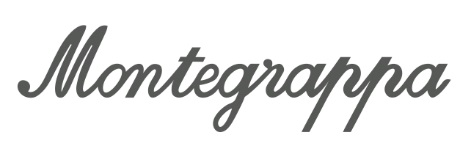 Montegrappa Reaches For the Moon2019 marks the 50th anniversary of NASA landing on the Moon. It represents one of mankind’s greatest achievements, defining the USA as the victor in the space race with an accomplishment to rank with Christopher Columbus discovering the New World.Inspired by the Apollo 11 mission that delivered astronauts to the lunar surface, in a licensed collaboration with NASA, Montegrappa has reproduced the iconic Saturn V rocket, interpreted as a writing instrument. To be offered as a fountain and a rollerball pen, the Moon Landing Collection made in white pearlised resin with sterling silver trim, adorned with enamel to reproduce a three-dimensional trompe-l'œil effect of the rocket body’s First, Second and Third “stages”.Around the First Stage are the legend “USA” the American national flag, laser-cut and enamel-filled in exquisite detail. The pen cap is structured to represent the Second Stage and the Apollo command module, with the silver “lost-wax” signature clip, cast in the form of the stairway structure supporting the rocket. Completing the realisation of a Saturn V in miniature, the blind cap is reproduced with the exhaust nozzles of the engines of the space-craft, detailed with red enamel.Available as a roller ball or fountain pen, the latter is piston-fed, and its nib is crafted in 18k gold. By turning the bottom part of the pen barrel sideways, the Saturn V pen  opens up its mid-section, to reveal its inner filling mechanism, augmented by a lunette-aperture showing the ink inside.For the limited editions, Montegrappa has issued 365 fountain pens in resin and Sterling Silver, the number denoting Saturn V’s height in feet when standing vertically. 110 rollerball pens have been offered in resin and sterling silver, because the equivalent in meters of 365ft is 110m.The ultimate edition of 25 fountain and 25 rollerball pens will be made in solid 18k gold and titanium, totalling the 50 years celebrated by the anniversary of the first landing on the Moon. The Moon Landing Collection arrives in an enclosure in the form of an Apollo 11 capsule.Complementing the exclusive limited editions of the Moon Landing Collection, the standard edition is available in the fountain pen, rollerball and ballpoint formats. The fountain pen is fitted with a stainless steel nib with Montegrappa filigree etching, and it is fed through both cartridge and converter. The fuselage of the standard Moon Landing pen is made entirely in aluminium, laser-etched with images of the USA lettering and the US flag, with a trompe l’oeil play of satin and polished surfaces, replete with a signature clip in the form of the stairway structure supporting the rocket.